Raising a ConcernUpdated April 2016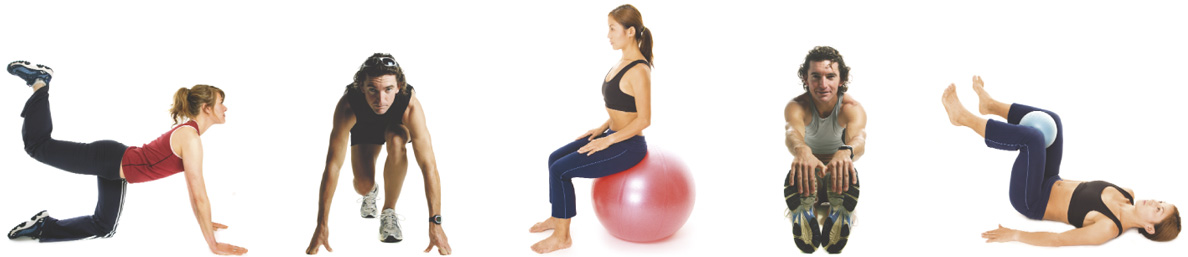 Please use this document to raise a concern regarding a registrant of BASRaT. A registrant includes the following membership categories:GraduateAllied Health ProfessionalBefore completing this document you may want to check the type of membership held by the individual concerned (Register Check - http://www.basrat.org/membercheckYou may also wish to check BASRaT’s definitions of fitness to practise via http://www.basrat.org/docs/profdocs/BASRaT%20Complaints%20Procedure%20Guide%20Updated%20Aug%202014%20.pdf. The aim of this document is to provide BASRaT with:Basic information about yourself and the person you wish to raise a concern aboutDetails of the concernDesirable outcomesYour Contact Details:*By signing this document you are giving your consent for BASRaT to disclose your details in any investigation of the concern. Registrant’s Details: Details of Your Concern:Please describe your concern in as much detail as possible, please consider the following:Events that took place and if possible when/where (if applicable).Context.If an employer, any action taken by yourself/companyYou may find BASRaTs Raising a Concern /FtP Guide useful in filling out this form Please continue on additional sheet if necessaryNext Steps:Once completed this form can be posted to: FAO: Registrar BASRaT Administration Office
C/O Directorate of Sport, Exercise and Physiotherapy 
School of Health Science 
University of Salford 
Frederick Rd 
Salford, M6 6PUAlternatively you can also email the form to the BASRaT registrar, registrar@basrat.org or administration office, administration@basrat.orgAs another option you can also raise a concern by telephone.  In this case please contact the BASRaT administration office on 0161 295 0070.  With your consent, details will be noted using this form and then you may be contacted by the BASRaT Registrar as a follow up.  Please contact BASRaT if you require any support to put your concern in writing. BASRaT will not ignore a concern because it is not in writing and will support those who may be unable to put a concern in writing (e.g. due to language or literacy difficulties).Administration Office Tel- 0161 295 0070Administration Email- administration@basrat.orgRegistrar Email- registrar@basrat.orgYour name:Your address:Your address:Your address:Your address:Your address:Post Code:Telephone number:Email:Signature*:Date:Registrant Name:Membership Number (If known):Contact Details (if known):i.e telephone number, email addressContact Details (if known):i.e telephone number, email addressContact Details (if known):i.e telephone number, email addressContact Details (if known):i.e telephone number, email addressContact Details (if known):i.e telephone number, email address